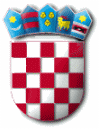 REPUBLIKA HRVATSKA   ZADARSKA ŽUPANIJA   OPĆINA PRIVLAKA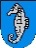        Ivana Pavla II, 46.      23233 PRIVLAKAKLASA: 021-05/18-01/10URBROJ: 2198/28-01-18-1Privlaka, 07. rujna  2018.g.	 Na temelju članka 35. Zakona o lokalnoj i područnoj (regionalnoj) samoupravi (N.N. broj 33/01, 60/01, 129/05, 109/07, 125/08 i 36/09, 150/11,144/12,19/13 i 137/15) i članka 33. Statuta Općine Privlaka („Službeni glasnik Zadarske županije“ 5/18), te članak 56. Poslovnika o radu općinskog vijeća („Službeni glasnik Zadarske županije“ 14/09) i Izmjena i dopuna   Poslovnika  o radu općinskog vijeća (Služeni glasnik Zadarske županije“ 5/18).S a z i v a m15.(petnaestu ) sjednicu šestog saziva Općinskog vijeća općine Privlaka koja će se održati 13. rujna 2018.g.(četvrtak) s početkom u  19,00  sati u vijećnici općine Privlaka.Za sjednicu predlažem sljedeći,d n e v n i   r e d: Prihvaćanje zapisnika sa 14. sjednice općinskog vijeća;Prihvaćanje polugodišnjeg izviješća o izvršenju Proračuna za 2018.g.Donošenje Odluke o nabavi usluge izrade prometnog elaborata za regulaciju prometa na području Općine Privlaka;Donošenje odluke o izmjeni i dopuni odluke o zabrani ograničavanja građevinskih radova za vrijeme turističke sezone;Razno;   Općinsko vijećeP r e d s j e d n i k:Nikica Begonja